Об утверждении Правил персонифицированного учета детей на территории Батыревского муниципального округа Чувашской РеспубликиВ целях реализации мероприятий федерального проекта «Успех каждого ребенка» национального проекта «Образование», утверждённого протоколом президиума Совета при Президенте Российской Федерации по стратегическому развитию и национальным проектам от 24.12.2018 № 16, на основании Распоряжения Кабинета Министров Чувашской Республики от 15 августа 2019 г. № 737-р «О внедрении системы персонифицированного финансирования дополнительного образования детей в Чувашской Республике», Приказа Министерства образования Чувашской Республики от 16.08.2023 №1801 « Об утверждении правил персонифицированного учета детей, обучающихся по дополнительным общеобразовательным программам, в Чувашской Республике», руководствуясь Уставом Батыревского муниципального округа Чувашской Республики, администрация Батыревского муниципального округап о с т а н о в л я е т :1.	Обеспечить на территории Батыревского муниципального округа Чувашской Республики реализацию системы персонифицированного учета детей, обучающихся по дополнительным общеобразовательным программам, реализуемых муниципальными учреждениями Батыревского муниципального округа Чувашской Республики. 2.	Утвердить Правила персонифицированного учета детей, обучающихся по дополнительным общеобразовательным программам, реализуемых муниципальными учреждениями Батыревского муниципального округа Чувашской Республики (приложение № 1).3.	 Управлению образования, молодежной политики, физической культуры и спорта администрации Батыревского муниципального округа Чувашской Республики, обеспечить реализацию системы персонифицированного учета детей, обучающихся по дополнительным общеобразовательным программам, в муниципальных организациях, реализующих дополнительные общеобразовательные программы.4.	 Муниципальному опорному центру МБУДО «Дом детского творчества» Батыревского муниципального округа Чувашской Республики обеспечить взаимодействие с оператором персонифицированного учета Чувашской Республики, содействовать информированию о системе персонифицированного учета детей, обучающихся по дополнительным общеобразовательным программам, реализуемых муниципальными учреждениями  Батыревского муниципального округа Чувашской Республики, организационному и методическому сопровождению реализации системы.5.	 Управлению образования, молодежной политики, физической культуры и спорта администрации Батыревского муниципального округа Чувашской Республики разместить настоящее постановление на официальном сайте администрации Батыревского муниципального округа Чувашской Республики в информационно-коммуникационной сети Интернет.6.	Контроль за выполнением настоящего постановления возложить на заместителя главы по социальным вопросам - начальника финансового отдела администрации Батыревского муниципального округа Чернову С.А.7.	Признать утратившим силу постановление администрации Батыревского района Чувашской Республики от 27 августа 2019 года № 705 «Об утверждении Правил персонифицированного финансирования дополнительного образования детей в Батыревском районе Чувашской Республики».8.	Настоящее постановление вступает в силу с 1 сентября 2023 года. Глава Батыревского муниципального округа	                              	      Р.В. Селиванов Приложение №1 к постановлениюадминистрации Батыревского МО24_»__10_2023 г. №1263 Правила персонифицированного учета детей, обучающихся по дополнительным общеобразовательным программам, реализуемых муниципальными учреждениями Батыревского муниципального округа Чувашской Республики1. Правила персонифицированного учета детей, обучающихся по дополнительным общеобразовательным программам, реализуемых муниципальными учреждениями Батыревского муниципального округа Чувашской Республики (далее – Правила) регулируют функционирование системы персонифицированного учета детей (далее – система персонифицированного учета), функционирование которой осуществляется в Батыревском муниципальном округе Чувашской Республики с целью реализации Распоряжения Кабинета Министров Чувашской Республики от 15 августа 2019 г. № 737-р «О внедрении системы персонифицированного финансирования дополнительного образования детей в Чувашской Республике», Приказа Министерства образования Чувашской Республики от 16.08.2023 № 1801 «Об утверждении правил персонифицированного учета детей, обучающихся по дополнительным общеобразовательным программам, в Чувашской Республике» (далее – региональные Правила). 2. Система персонифицированного учета осуществляется посредством создания в региональном навигаторе реестровых записей о детях, обучающихся по дополнительным общеобразовательным программам, реализуемым муниципальными организациями Батыревского муниципального округа Чувашской Республики. Настоящие Правила используют понятия, предусмотренные региональными Правилами. 3. В целях обеспечения системы персонифицированного учета муниципальный опорный центр МБУДО «Дом детского дом творчества» Батыревского муниципального округа Чувашской Республики обеспечивает включение сведений о муниципальных организациях Батыревского муниципального округа Чувашской Республики, реализующих дополнительные общеобразовательные программы, в региональный навигатор.4. В целях обеспечения системы персонифицированного учета муниципальные организации Батыревского муниципального округа Чувашской Республики включают сведения о реализуемых ими дополнительных общеобразовательных программах в региональный навигатор. 5. По всем вопросам, специально не урегулированным в настоящих Правилах, органы местного самоуправления Батыревского муниципального округа Чувашской Республики, а также организации, находящиеся в их ведении, руководствуются региональными Правилами. 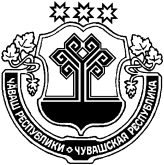 ЧУВАШСКАЯ РЕСПУБЛИКАБАТЫРЕВСКИЙ РАЙОНАДМИНИСТРАЦИЯБАТЫРЕВСКОГО РАЙОНАПОСТАНОВЛЕНИЕ«____ »  декабря  2022 г. № _____село Батырево